О     внесении     изменений  и дополнений   впостановление    Исполнительного  комитетаМамадышского муниципального района Республики Татарстан  № 82 от 29.01.2018г.         Во исполнение Распоряжения Правительства РФ от 27 октября 2012 г. N 1995-р «Об утверждении Концепции федеральной целевой программы "Повышение безопасности дорожного движения в 2013 - 2020 годах" Постановления Правительства РФ от 03.10.2013 N 864 "О федеральной целевой программе "Повышение безопасности дорожного движения в 2013 - 2020 годах", Исполнительный комитет Мамадышского муниципального района Республики Татарстан   п о с т а н о в л я е т:       1. В постановлении  Исполнительного комитета Мамадышского муниципального района Республики Татарстан  №82 от 29.01.2018г. «О целевой программе "Повышение безопасности дорожного движения в Мамадышском муниципальном районе Республики Татарстан на 2018 года» внести следующие изменения и дополнения:  -  в абзаце 1 постановления и в Паспорте Программы (приложение №1 к постановлению) исключить слова:   «Постановление Кабинета Министров Республики Татарстан от 27.12.2016 N 1011 "О дополнительных мерах по повышению безопасности дорожного движения в Республике Татарстан, сокращению дорожно - транспортных происшествий и снижению тяжести их последствий".     - абзац 1 дополнить словами «в соответствии со статьей 179 Бюджетного кодекса Российской Федерации» от 31.07.1998 N 145-ФЗ».      2. Контроль за исполнением настоящего постановления возложить на заместителя руководителя исполнительного комитета муниципального района Мухаметзянова Р.К.Руководитель                                                                              И.М.Дарземанов ИСПОЛНИТЕЛЬНЫЙ КОМИТЕТ МАМАДЫШСКОГО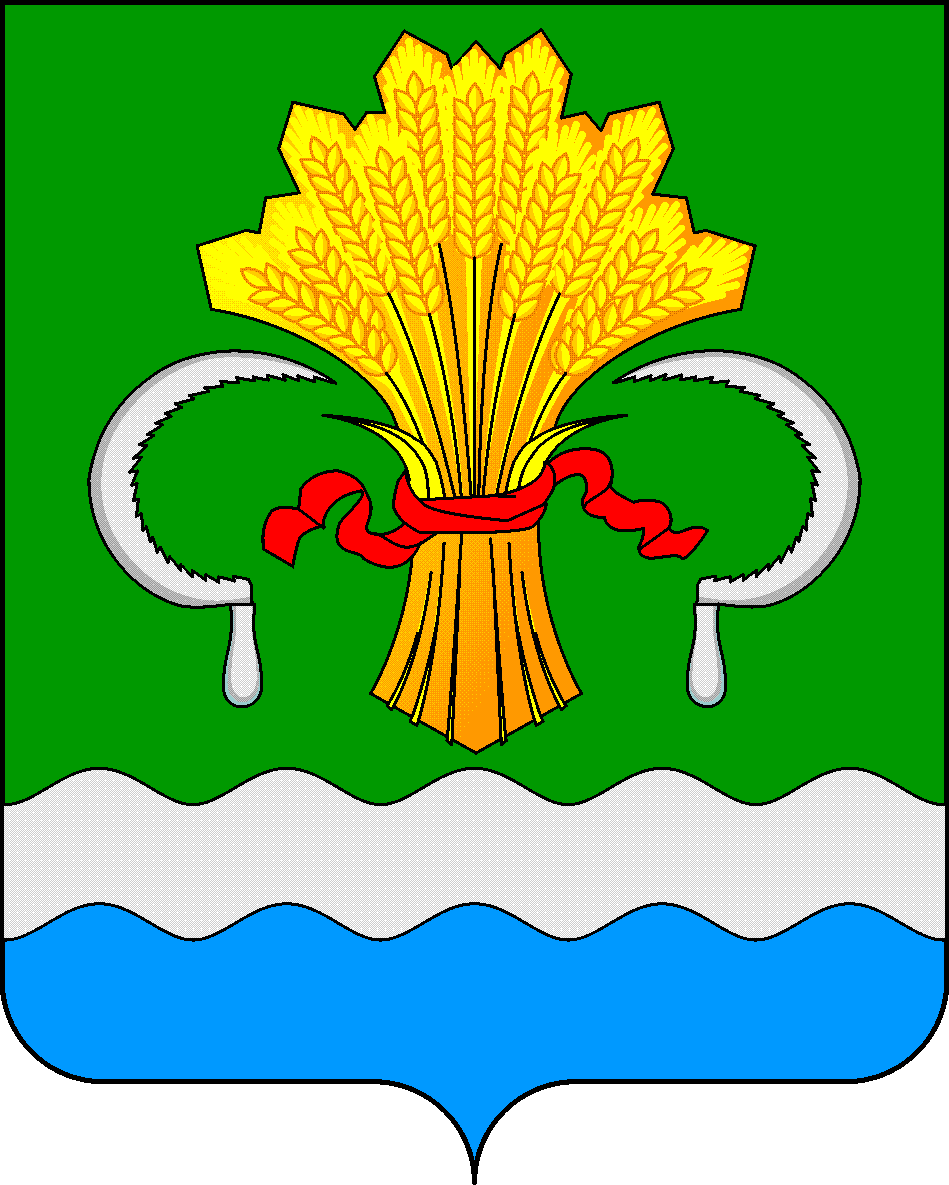  МУНИЦИПАЛЬНОГО РАЙОНА РЕСПУБЛИКИ ТАТАРСТАНул.М.Джалиля, д.23/33, г. Мамадыш, Республика Татарстан, 422190ТАТАРСТАН РЕСПУБЛИКАСЫНЫҢМАМАДЫШ МУНИЦИПАЛЬ РАЙОНЫНЫҢ БАШКАРМА КОМИТЕТЫМ.Җәлил ур, 23/33 й., Мамадыш ш., Татарстан Республикасы, 422190     Тел.: (85563) 3-15-00, 3-31-00, факс 3-22-21, e-mail: mamadysh.ikrayona@tatar.ru, www.mamadysh.tatarstan.ru     Тел.: (85563) 3-15-00, 3-31-00, факс 3-22-21, e-mail: mamadysh.ikrayona@tatar.ru, www.mamadysh.tatarstan.ru     Тел.: (85563) 3-15-00, 3-31-00, факс 3-22-21, e-mail: mamadysh.ikrayona@tatar.ru, www.mamadysh.tatarstan.ru    Постановление№ 430    Постановление№ 430                    Карар     от «25»   07      2018 г.